УТВЕРЖДАЮЗаместитель председателяШумилинского районного исполнительного комитета_________________ И.И. Шалахова«    »  ____________ 2023 годПРОФИЛЬ ЗДОРОВЬЯг.п. ШУМИЛИНО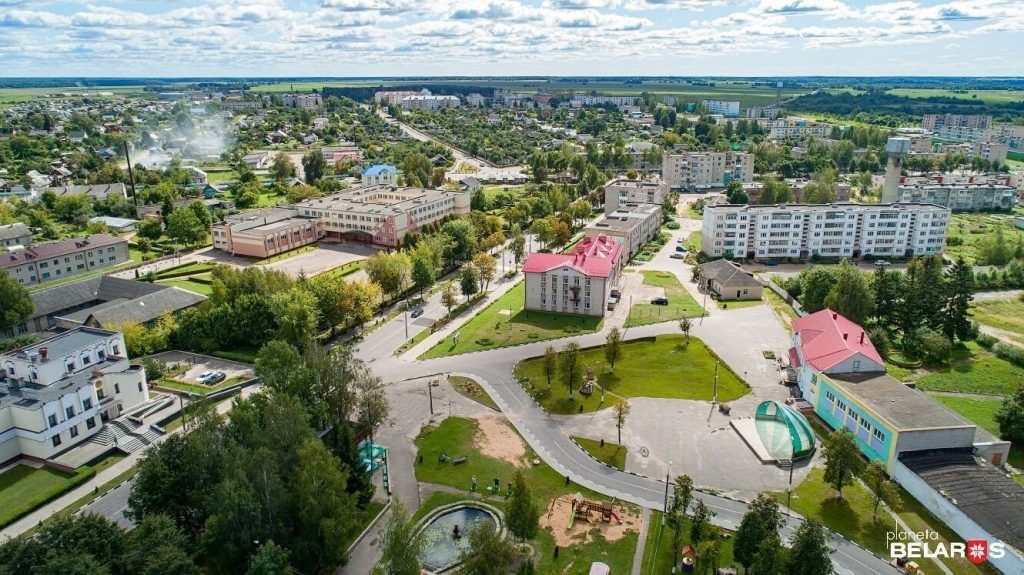 		2023 год	СОДЕРЖАНИЕПРЕДИСЛОВИЕ………………………………………………………………..3-5ГЕОГРАФИЧЕСКАЯ СПРАВКА………………………………………………..6ИСТОРИЧЕСКАЯ СПРАВКА…………………………………………………7-9СОЦИАЛЬНО-ЭКОНОМИЧЕСКАЯ ХАРАКТЕРИСТИКА……………...10-11САНИТАРНО-ГИГИЕНИЧЕСКАЯ ХАРАКТЕРИСТИКА…………….....12-13СОСТОЯНИЕ ЗДОРОВЬЯ НАСЕЛЕНИЯ…………………………………14-18ПРЕДИСЛОВИЕВ современных демографических условиях вопрос сохранения здоровья населения можно считать самым актуальным. Здоровье и благополучие являются ключевым фактором экономического и социального развития и имеют важное значение в жизни каждого человека, для каждой семьи и всего сообщества в целом. Формирование здоровой нации – фактор национальной безопасности и основная задача государственной социальной политики в Беларуси. Важнейшей целью государства в области охраны здоровья является снижение уровня заболеваний, распространение которых несет главную угрозу здоровью граждан и национальной безопасности. Крепкое здоровье и отсутствие вредных привычек для населения Беларуси является главными показателями благополучия человека.В Республике Беларусь, как и в других странах мира, неинфекционные заболевания стали основной причиной высокой смертности населения и экономических потерь в связи с возникающей нетрудоспособностью и затратами на медицинское обслуживание. Проведенные в Беларуси исследования распространенности основных факторов риска неинфекционных болезней показало, что более 40 % населения имеют три и более из пяти основных факторов риска здоровью (ежедневное табакокурение, низкий уровень потребления овощей и фруктов, гиподинамия, избыточный вес, повышенное артериальное давление).В связи с этим возрастает значимость профилактики как системы мер, направленных на устранение причин и условий, вызывающих болезни, создание здоровье сберегающей среды жизнедеятельности и формирование у населения мотивации к здоровому образу жизни.     Это может быть обеспечено путем повышения эффективности межведомственного взаимодействия, актуализации мероприятий по сохранению и укреплению здоровья населения с учетом всех аспектов территориального устойчивого развития.Проект «Здоровые города» стартовал в Республике Беларусь в 2012 году и его развитие предусмотрено в государственной программе «Здоровье народа и демографическая безопасность Республики Беларусь на 2016-2020 годы».В послании Президента Республики Беларусь Лукашенко А.Г. белорусскому народу и Национальному собранию от 19 апреля 2019 года поставлена задача реализовать государственный профилактический проект «Здоровые города и поселки» и создать национальную сеть.Реализация государственного профилактического проекта «Здоровые города и поселки» обеспечит достижение медико-демографической устойчивости территории, осуществлении государственной политики по профилактике болезней и формированию здорового образа жизни, развитие здравоохранения.В соответствии с Планом основных мероприятий по реализации государственного профилактического проекта «Здоровые города и поселки», утвержденного протоколом заседания Межведомственного совета по формированию здорового образа жизни, контролю за неинфекционными заболеваниями, предупреждению и профилактике пьянства, алкоголизма, наркомании и потребления табачного сырья и табачных изделий при Совете Министров Республики Беларусь №2 от 30.10.2019 г. в Республике Беларусь утвержден проект «Здоровые города и посёлки», протоколом заседания № 2 от 17.01.2020 г. Совета по демографической безопасности Шумилинского района при Шумилинском районном исполнительном комитете г.п. Шумилино определён как населенный пункт, перспективный для реализации проекта «Здоровые города и поселки».Реализация проекта на уровне района осуществляется по разработанным и утвержденным Советом по демографической безопасности Шумилинского района (далее - Совет) планам мероприятий, базирующихся на данных проведенного анализа медико-демографической, социально-гигиенической и экологической ситуации. Управление проектом осуществляется районной координационной группой управления (далее – группа управления).Группа управления состоит из представителей Шумилинского районного исполнительного комитета (отделы по направлению деятельности), субъектов хозяйствования, а также общественных организаций. Возглавляет группу управления руководитель (председатель группы) заместитель председателя Шумилинского района Шалахова И.И.Организационно-техническое сопровождение и обеспечение деятельности группы управления осуществляет ГУ «Шумилинский районный центр гигиены и эпидемиологии» (далее – ГУ «Шумилинский РЦГЭ»).Основные принципы реализации проекта и деятельности в рамках национальной сети:организационная подготовка и поддержка местных инициатив, содействующих формированию у населения мотивации к здоровому образу жизни (далее - инициативные группы);планирование профилактических мероприятий на основе данных о медико-демографической ситуации, социально-гигиенического и экологического состояния территории;интеграция мероприятий в рамках национальной сети с республиканскими и областными профилактическими программами, и проектами.Инициативные группы«Чистый город» - ответственными за реализацию являются отдел архитектуры и строительства, жилищно-коммунального хозяйства Шумилинского районного исполнительного комитета, Унитарное предприятие жилищно-коммунальное хозяйство Шумилинского района, Шумилинская автостанция филиала «Автобусный парк № 2 г. Полоцка» ОАО «Витебскоблавтотранс», Шумилинское дорожное ремонтно-строительное управление № 204 КУП «Витебскоблстрой», ГУ «Шумилинский РЦГЭ», отделение ГАИ Шумилинского РОВД. Основной задачей, является создание благоприятной среды для жизнедеятельности населения г.п. Шумилино, снижение доли неблагоустроенной территории, создание условий для физической активности и занятия спортом. Целевая аудитория – население г.п. Шумилино;«Охрана детского здоровья» - ответственными за реализацию являются: отдел по образованию Шумилинского районного исполнительного комитета: ГУО "Средняя школа №1 им. Героя Советского Союза П.А. Акуционка г.п. Шумилино" (далее - СШ № 1), ГУО "Средняя школа №2 имени А.И. Дубосарского г.п. Шумилино" (далее - СШ №2), ГУО «Шумилинский ясли-сад № 1» (далее - ДДУ №1), ГУ «Шумилинский РЦГЭ», УЗ «Шумилинская центральная районная больница» (далее – УЗ «Шумилинская ЦРБ»), ГУ "Шумилинская специализированная детско-юношеская школа олимпийского резерва" (далее - ГУ «Шумилинская СДЮШОР), ГУДО "Шумилинский районный центр детей и молодёжи" (далее – РЦДМ). Целевая аудитория – дети школьного и дошкольного возраста г. п. Шумилино. ГЕОГРАФИЧЕСКАЯ СПРАВКАШумилинский район расположен в центральной части Витебской области. Образован 17.07.1924 года как Сиротинский район, 13.11.1961 года переименован в Шумилинский, 25.12.1962 года – упразднен, территория передана в состав Бешенковичского, Витебского, Городокского и Полоцкого районов. 30.07.1966 года – вновь образован Шумилинский район. Площадь района – 1,7 тыс. кв. км. В составе района 8 сельских Советов, 253 населенных пунктов. Центр района – г.п. ШумилиноЧисленность населения на 01.01.2023 составила - 16418 человек (из них мужчин – 7641, женщин – 8777), в том числе 9 401 человек – городского населения (г.п. Шумилино, г.п. Оболь) (из них мужчин – 4193, женщин – 5208), 7017 человек проживает в сельской местности (из них мужчин – 3448, женщин – 3569). Численность населения в 2023 году снизилась на 401 человека, в том числе городского населения на 124 человека, так же снизилась численность населения в сельской местности на 277 человек, по сравнению с 2022 годом.Большая часть территории находится в пределах Полоцкой низины. Средняя высота 140 – 160 метров.Полезные ископаемые: торф, кирпичная глина, гравий, строительный песок.На территории района протекает 78 рек и ручьев, среди них река Западная Двина с притоком Оболь (с Усыссой и Черновкой) и Сечна. Имеется также 72 озера.Под лесом находится 32 процента территории, преимущественно на северо-западе и юго-западе района.Территорию района пересекают железная дорога Витебск-Полоцк, автомобильная дорога Витебск-Шумилино-Полоцк с ответвлением на Лепель, Бешенковичи, Городок.ИСТОРИЧЕСКАЯ СПРАВКАВпервые г.п. Шумилино упоминается в XIX веке, как деревня, входящая в состав Ловажской волости Полоцкого уезда Витебской губернии в которой в 1866 году было 5 хозяйств, 13 строений, 38 жителей.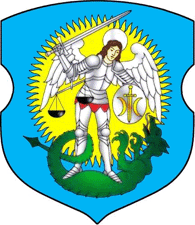 После строительства Риго-Орловской железной дороги (1886 год) деревня выросла в местечко, построена железнодорожная станция. Дальнейшая история здешнего города связана с введением в строй Динабурго-Витебской железнодорожной ветки.14 октября 1866 г. общество Динабурго-Витебской железной дороги докладывает в министерство о готовности второго участка ветки от Полоцка до Витебска с мастерскими для ремонта и обслуживания паровозов.  Все протяжение железной дороги от Динабурга до Витебска составляет 242 версты.17 октября кипящий и шипящий паровоз с тремя вагонами пересекает Шумилино и прибывает в Витебск.В 1866 г. на территории Беларуси был пущен в строй второй железнодорожный участок Витебск-Полоцк-Бигосово, который вошел в состав Рига-Орловской железной дороги, так же в 1866 г. был возведен вокзальный комплекс станции Сиротино (село с данным названием в семи километрах к северу). В этот комплекс входили: здание вокзала, депо, товарные рампы, складские помещения и церковь, кирпичная водонапорная башня. Вода в нее поступала из Крупчанского озера. Для этого в полутора километрах от вокзала была устроена водонапорная станция с паровым двигателем, в 60-х годах XX в. паровой двигатель на ней был заменен на дизельный.В январе 1918 г. открылась первая школа.В 1924 году образован Сиротинский район Витебского округа (ныне Шумилинский район Витебской области).В 1924 году создан отдел милиции Сиротинского район (ныне Шумилинский районный отдел внутренних дел Шумилинского райисполкома).В 1924 году образован Народный суд (ныне Суд Шумилинскогорайона).В 1924 году образован при Сиротинском райисполкоме отдел Записи актов гражданского состояния (ныне отдел Записи актов гражданского состояния Шумилинского райисполкома).В 1924 году образован отдел народного образования Сиротинского райисполкома (ныне отдел по образованию Шумилинского райисполкома).В 1924 году образована санитарно-эпидемиологическая служба Шумилинского района, вначале это был просто эпидемиологический отдел при центральной районной больнице (ныне ГУ «Шумилинский РЦГЭ».В 1925 году начинает свою историю и центральная районная библиотека.В г.п. Шумилино работал Нардом, при котором начала функционировать и библиотека. Размещался Нардом вместе с библиотекой в помещении железнодорожного клуба. Об этом говорится в «Отчете обследования Сиротинского района Витебского округа» от февраля месяца 1925 года. Читателей в библиотеке при Нардоме было 160 человек.В 1944 г. освобождены от немецкой оккупации д. Сиротино, г.п. Шумилино.В 1944 г. в районе создана пожарная команда (ныне Шумилинский районный отдел по чрезвычайным ситуациям).В 1944 г. открыт пункт скорой помощи при Сиротинской районной больнице в м. Шумилино (ныне скорая помощь при УЗ «Шумилинская ЦРБ»).В 1944 г. в районе начала работу коммунальная служба (ныне УП ЖКХ Шумилинского района»).В 1944 г. был открыт в г.п. Шумилино детский сад (в 1969 году введено в строй новое здание детского сада). Ныне государственное учреждение образования «Шумилинский ясли-сад № 1».В 1949 г. открыта Сиротинская районная аптека № 40 (ныне Центральная аптека № 40 Шумилинского района).В 1959 г. в г.п. Шумилино Витебской области открыта Детская музыкальная школа (ныне Государственное учреждение образования «Шумилинская детская школа искусств»).В декабре 1959 года основано Государственное предприятие «Шумилинская ПМК-70».В 1964 году принято Постановление Совета Министров № 429 от 21.09.1964 о присвоении школе № .п. Шумилино имени Героя Советского Союза Петра Антоновича Акуционка.В 1979 году, для своих, работников Шумилинское районное производственно-техническое объединение сельского хозяйства построило и ввело в эксплуатацию здание детского сада на 140 мест (ныне Государственное учреждение образования «Шумилинский ясли-сад № 3).28 мая 1984 года приказом Министерства культуры БССР в г.п. Шумилино Витебской области основан Шумилинский историко-краеведческий музей, как музей Народной Славы, для посещения открыт 22 ноября 1986 г.В 1995 году в г.п. Шумилино и на территории Шумилинского района работает Общество с ограниченной ответственностью «Вежа».В мае 1999 года основан Костел Богоматери Фатимской, католический храм расположен на восточной окраине городского поселка.15.12.2004 зарегистрирован ГУ «Территориальный центр социального обслуживания населения Шумилинского района».В 2007 году в г.п. Шумилино проведена реконструкция, с установкой новой технологической линии по производству сыров жирных, Филиала Открытого Акционерного Общества «Молоко».В 2013 году, на базе неиспользуемого здания механических мастерских ОАО «Вистан», создано Общество с ограниченной ответственностью «Альянспластресурс». Предприятие производит тару полимерную для упаковки пищевых продуктов. СОЦИАЛЬНО-ЭКОНОМИЧЕСКАЯ ХАРАКТЕРИСТИКАШумилино (бел. Шуміліна) - городской посёлок, административный центр Шумилинского района Витебской области Белоруссии, расположен в 40 км от Витебска. Через городской поселок проходят республиканские дороги Р20 (Витебск-Шумилино-Полоцк) и Р114 (Лепель - Бешенковичи - Городок). Железнодорожным сообщением связан с Витебском и Полоцком. В г.п. Шумилино проживает 57,2 % населения от населения Шумилинского района (16418), на 1 января 2023 года численность городского посёлка составила 7 017 человек.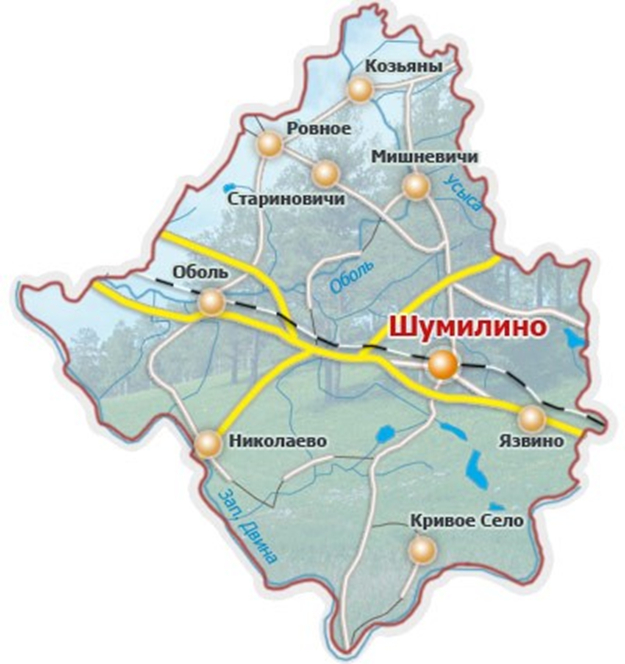 Ведущая роль в экономике района принадлежит агропромышленному комплексу, специализирующемуся на животноводстве. Агропромышленный комплекс района представлен 8 хозяйствами.  На территории г.п. Шумилино расположено КУПП «Шумилинский райагросервис» (РММ г.п. Шумилино), СУП «Ловжанское» (РММ аг. Никитиха), КУСХП «Улльский» (РММ аг. Кордон), ОАО «АгроБоровинка» (РММ аг. Башни) и другие.Промышленность представлена: унитарное предприятие жилищно-коммунального хозяйства Шумилинского района, коммунальное унитарное строительное предприятие "Шумилинская ПМК-70", государственное лесохозяйственное учреждение Шумилинский лесхоз.На территории г.п. Шумилино осуществляют деятельность производственный цех г.п. Шумилино ОАО "Полоцкий молочный комбинат" и убойный цех общества с ограниченной ответственностью «Витконпродукт». Промышленные предприятия частной формы собственности: общество с ограниченной ответственностью «Вежа» осуществляет производство слабоалкогольных напитков и вин плодовых, ООО «Славянский продукт» осуществляет производство водки, общество с ограниченной ответственностью «Альянспластресурс» - производство тары пластмассовой.Бюджет района является дотационным. Уровень дотационности составляет 61,7 % в 2022 году, планируемый уровень дотационности в 2023 году 54 %. В расходной части бюджета более 70 % расходов приходится на социальную сферу.Система образования включает 9 учреждений образования, в том числе 4 учреждения дошкольного образования, 2 учреждения общего среднего образования, центр коррекционно-развивающего обучения и реабилитации, учреждение дополнительного образования (районный центр детей и молодежи), социально-педагогический центр.Развитие культуры в Шумилинском районе обеспечивают 43 учреждения. Работу 34 подведомственных учреждений и 9 филиалов обеспечивает кадровый состав в количестве 213 человек. На территории г.п. Шумилино находятся 2 филиала ГУК «Шумилинская централизованная библиотечная система»: детская библиотека и Горпоселковая библиотека «Добеевский мох», 1 филиал ГУК «Шумилинский районный центр культуры»: «Автоклуб».Медицинскую помощь населению оказывает учреждение здравоохранения «Шумилинская центральная районная больница».Для организации физкультурно-оздоровительной работы функционируют государственное учреждение «Шумилинская специализированная детско-юношеская школа олимпийского резерва» и государственное учреждение «Физкультурно-оздоровительный центр Шумилинского района», ГУДО «Шумилинский районный центр детей и молодежи», спортивные площадки ГУО  "Средняя школа №1 им. Героя Советского Союза П.А. Акуционка г.п. Шумилино", ГУО "Средняя школа №2 имени А.И. Дубосарского г.п.Шумилино".Торговое обслуживание населения г.п. Шумилино обеспечивают 24 торговых объектов и 3 объекта общественного питания. Санитарно-гигиеническая характеристика г.п. ШумилиноВодоснабжение Питьевое водоснабжение в г.п. Шумилино базируется на использовании подземных источников, качество которых отвечает установленным санитарно-эпидемиологическим требованиям.Для питьевого водоснабжения г.п. Шумилино используются 5 подземных источников централизованного питьевого водоснабжения (артезианские скважины), находящиеся на балансе филиала «Полоцкводоканал» УП «Витебскоблводоканал».  Скважины подают воду на водонапорную башню и далее в распределительную сеть г.п. Шумилино.В состав водозабора «Лесковичи» входит четыре артезианские скважины, размещенные в заглубленных обвалованных колодцах. Распределительная система г.п. Шумилино для водозабора «Лесковичи» состоит из чугунных, полиэтиленовых и стальных труб, протяжённостью 14,6 км и диаметром водопровода 32-250 мм.В целях обеспечения качественной питьевой водой населения г.п. Шумилино, филиалом «Полоцкводоканал» УП «Витебскоблводоканал» разработана рабочая программа производственного контроля качества питьевой воды по водозабору г.п. Шумилино на 2022-2023 годы.Производственный лабораторный контроль осуществляется на базе лаборатории филиала «Полоцкводоканал» УП «Витебскоблводоканал». Сведения о результатах лабораторного контроля ежемесячно предоставляются в ГУ «Шумилинский районный центр гигиены и эпидемиологии».Обслуживанием водопроводов г.п. Шумилино занято 1 бригада УВКХ (участок водопроводно-канализационного хозяйства) Шумилинского района филиала «Полоцкводоканал» УП «Витебскоблводоканал».Для достижения Цели устойчивого развития 6 «Обеспечение наличия и рационального использования водных ресурсов и санитарии для всех», реализуется подпрограмма «Чистая вода» Государственной программы «Комфортное жилье и благоприятная среда» на 2021-2025 годы, направленная на обеспечение бесперебойного водоснабжения населения качественной питьевой водой, совершенствование форм управления водоснабжением. Водопровод обслуживает 15448 человек Шумилинского района, из них 7389 человек г.п. Шумилино, также из них 7893 - по договору или 106,73% от проживающего населения. Водоснабжение в основном осуществляет многоэтажную жилую застройку, 50 жилых многоэтажных домов, предприятия, административные здания и учреждения г.п. Шумилино.Водоотведение Очистные сооружения филиала «Полоцкводоканал» УП «Витебскоблводоканал» в г.п. Шумилино состоят из приемной камеры, блока аэротенков, отстойников, комплекса резервуаров, иловых площадок и биологических прудов. Проектная мощность 200 м/сутки. К системе централизованного водоотведения подключены многоэтажные жилые дома, организации, учреждения образования, часть жилого частного сектора.В частном секторе используется в основном локальное удаление сточных вод, по заявкам спецтранспортом УП ЖКХ Шумилинского района.Атмосферный воздух Загрязнение атмосферного воздуха может оказывать различное воздействие на организм и зависит от его вида, концентрации, длительности и периодичности воздействия. Объем валового выброса загрязняющих веществ от стационарных источников в атмосферный воздух за 2022 год составил 1,6 тысяч тонн.Основными промышленными источниками загрязнения атмосферного воздуха в г.п. Шумилино являются: ООО «Альянспластресурс», ООО «Витконпродукт», производственный цех г.п. Шумилино ОАО "Полоцкий молочный комбинат", центральная котельная УП ЖКХ г.п. Шумилино. Специалистами ЦГЭ проведен анализ качественного состава выбросов загрязняющих веществ в атмосферный воздух от предприятий и организаций района. На основании анализа установлено, что основными загрязняющими веществами в атмосферный воздух являются твердые взвешенные частицы, углерода оксид, азота диоксид, серы диоксид и др. На протяжении последних пяти лет по результатам лабораторных измерений не отмечается превышение предельно-допустимых концентраций уровней загрязнения воздуха в целом, так и по показателям углерода оксид, азота диоксид, серы диоксид. СОСТОЯНИЕ ЗДОРОВЬЯ НАСЕЛЕНИЯМедико-демографическая ситуацияМедико-демографические показатели характеризуют состояние здоровья населения и являются индикатором социально-экономического развития общества.Демографическая ситуация в г.п. Шумилино характеризуется снижением численности населения. За последние 5 лет численность сельского населения сократилась на 465 человек, численность сельского населения сократилась на 783 человека. На территории г.п. Шумилино проживает 57,2% от численности всего населения района, так на 01.01.2023 года – 7017 человек. Медико-демографический индекс	Для получения обобщенной оценки здоровья населения был проведен расчет медико-демографического индекса здоровья Шумилинского района (далее - МДИ), который включен в реализацию профилактического проекта «Здоровые города и поселки». Показатели, характеризующие здоровье населения, выбранные для расчета медико-демографического индекса: смертность, рождаемость, младенческая смертность, общая заболеваемость всего населения, первичная инвалидность трудоспособного населения. При благополучии окружающей среды обобщенный индекс выше 65% (Шумилинский район – 69%) МДИ г.п. Шумилино как территории здоровья составил 67.Общая заболеваемостьЗаболеваемость является одним из важнейших параметров, характеризующих здоровье населения. Величина этого показателя зависит как от частоты распространения патологии среди населения, так и от многих других факторов – системы организации сбора данных, доступности медицинской помощи, наличия специалистов и т.д. Данные об уровнях и динамике показателей заболеваемости среди населения позволяют определить приоритетные проблемы здравоохранения, спланировать потребность в различных видах медицинской помощи, оценить эффективность лечебных и профилактических мероприятий. По статистическим данным УЗ «Шумилинская ЦРБ» показатель общей заболеваемости населения г.п. Шумилино в 2022 году составил 2731,5 на 1000 населения. Общая заболеваемость населения в 2022 году по сравнению с 2021 годом увеличилась на 0,8% (табл. 1).Таблица 1. Общая заболеваемость населения г.п. Шумилино за период 2018-2022 гг. Общая заболеваемость за период наблюдений с 2018 – 2022 годы имеет выраженную тенденцию к снижению с темпом среднего прироста -3,4%. Первичная заболеваемостьПоказатель первичной заболеваемости населения за 2022 год в целом по району составил 778,5%0. Прирост к уровню предыдущего года составил 10,6%, многолетняя динамика характеризуется выраженной тенденцией к росту со средним темпом прироста за период 2018-2022 годы +7,68%. (таб. 2).Таблица 2. Первичная заболеваемость населения г.п. Шумилино за период 2018-2022 гг. В структуре заболеваемости по-прежнему, лидируют заболевания органов дыхания 56,6% (для сравнения 2018 год – 58,3%), на втором месте инфекционные и паразитарные заболевания 18,1% (2018 год – 1,5%), третье место занимают травмы и отравления 10,3% (2018 год – 11,6%) и далее по нисходящей болезни глаза и его придаточного аппарата, болезни кожи и подкожной клетчатки, болезни системы кровообращения.Тенденции многолетней динамики по классам заболеваний: выраженная тенденция роста наблюдается по 3 классам заболевания - болезни эндокринной системы, болезни кожи и подкожной клетчатки, врожденные аномалии; тенденция к умеренному росту по 3 классам заболеваний – болезни органов дыхания, симптомы, признаки и неточно обозначенные состояния, травмы и отравления; выраженная тенденция к снижению наблюдается по 6 классам заболеваний - психические расстройства, болезни глаза и его придаточного аппарата, болезни уха, болезни системы кровообращения, болезни органов пищеварения, болезни костно-мышечной системы, по остальным нозологиям отмечается умеренная тенденция к снижению (рис.1).Рис. 1 Темпы среднегодового прироста первичной заболеваемости населения Шумилинского района по нозологиям за период 2018-2022 годы (%).Состояние здоровья детского населения	Показатель первичной заболеваемости населения в возрасте 0-17 лет за 2022 год в г.п. Шумилино составил 1307,2‰. Прирост к уровню предыдущего года составил +24,4‰, многолетняя динамика характеризуется выраженной тенденцией к снижению со средним темпом прироста за период 2021- 2022 годы -6,2% (табл. 3).Таблица 3. Первичная заболеваемость детского населения г.п. Шумилино за период 2021-2022 гг. Профилактические медицинские осмотры детей и подростков Шумилинского района:Результаты профосмотров детей дошкольного возраста (3-5 лет) - распределение нарушений здоровья в данной группе по нисходящей: понижение остроты зрения, дефекты речи, нарушение осанки.Результаты профосмотров детей школьного возраста (6 лет) - распределение нарушений здоровья в данной группе по нисходящей: понижение остроты зрения, дефекты речи, нарушение осанки.Результаты профосмотров детей школьного возраста (11 лет) - распределение нарушений здоровья в данной группе по нисходящей: понижение остроты зрения, сколиоз.Результаты профосмотров детей школьного возраста (13 лет) - распределение нарушений здоровья в данной группе по нисходящей: понижение остроты зрения, сколиоз, нарушение осанки.Результаты профосмотров детей школьного возраста (15-17 лет) - распределение нарушений здоровья в данной группе по нисходящей: понижение остроты зрения, сколиоз, нарушение осанки.Распределение детей по группам здоровья по результатам профилактических медицинских осмотров (рис. 2, рис. 2).Рис. 2  Распределение детей 6-17 лет по группам здоровья в 2022 году, %По результатам профилактических осмотров детей установлено, что удельный вес детей, относящихся к 1 группе здоровья в 2022 году больше по сравнению с 2018 годом: дети 3-5 лет – 2022 (34,2%), 2018 (31,9%); дети 6-17 лет 2022 (40,9%), 2018 год (38,5%). В 2022 удельный вес детей дошкольного возраста (3-5 лет), относящихся к 4 группе здоровья увеличился и составил 1,6% (2018 год – 1,2%), удельный вес детей школьного возраста (6-17 лет), относящиеся к 4 группе здоровья по сравнению с 2018 годом стало больше (2022 год – 2,4%, 2018 год – 1,8%). Причинами возникновения такой ситуации служат: социально-экономическая нестабильность, экологическая ситуация, медицинская активность населения, реформирование системы здравоохранения и образования.В г.п. Шумилино силами педиатрической службы проводится ежегодно углубленный медицинский осмотр (далее – осмотр) школьников с привлечением врачей-специалистов территориальных учреждений здравоохранения.  Результаты осмотра и врачебные рекомендации представляются в школы для формирования групп по физическому воспитанию, заполнению листков здоровья, проведению рассадки учащихся по учебным партам. По результатам осмотра разрабатываются персонально для каждого ребенка коррекционные оздоровительные мероприятия, используются лечебно-оздоровительные технологии, воздействие которых обеспечивает восстановление физического здоровья детей, оказывается консультативная помощь администрации учреждений образования, преподавателям физического воспитания, классным руководителям в организации дифференцированного подхода к ученикам с учетом их состояния здоровья и особенностей развития, проводится работа по индивидуальным реабилитационным мероприятиям, направленных на восстановление здоровья, психологического статуса и  работоспособности ребенка.Территория20182019202020212022Срг. показатель за период 2018-2022 годыТпр.%Тср.пр. 2021/2022изм.г.п. Шумилино2364,62270,52585,22377,82731,52465,93,40,8Территория20182022Срг. показатель за период 2018-2022 годыТпр.%Тсрг.пр. 2018-2022%г.п. Шумилино39121123,7987,00,7+7,68Территория20212022Тпр2021/2020,%Срг показатель за период 2018-2022 годыТсрг.пр. 2021-2022 %г.п. Шумилино1383,51229,8-11,11262-6,2Рис. 2 Распределение детей 3-5 лет по группам здоровья в 2022 году, %